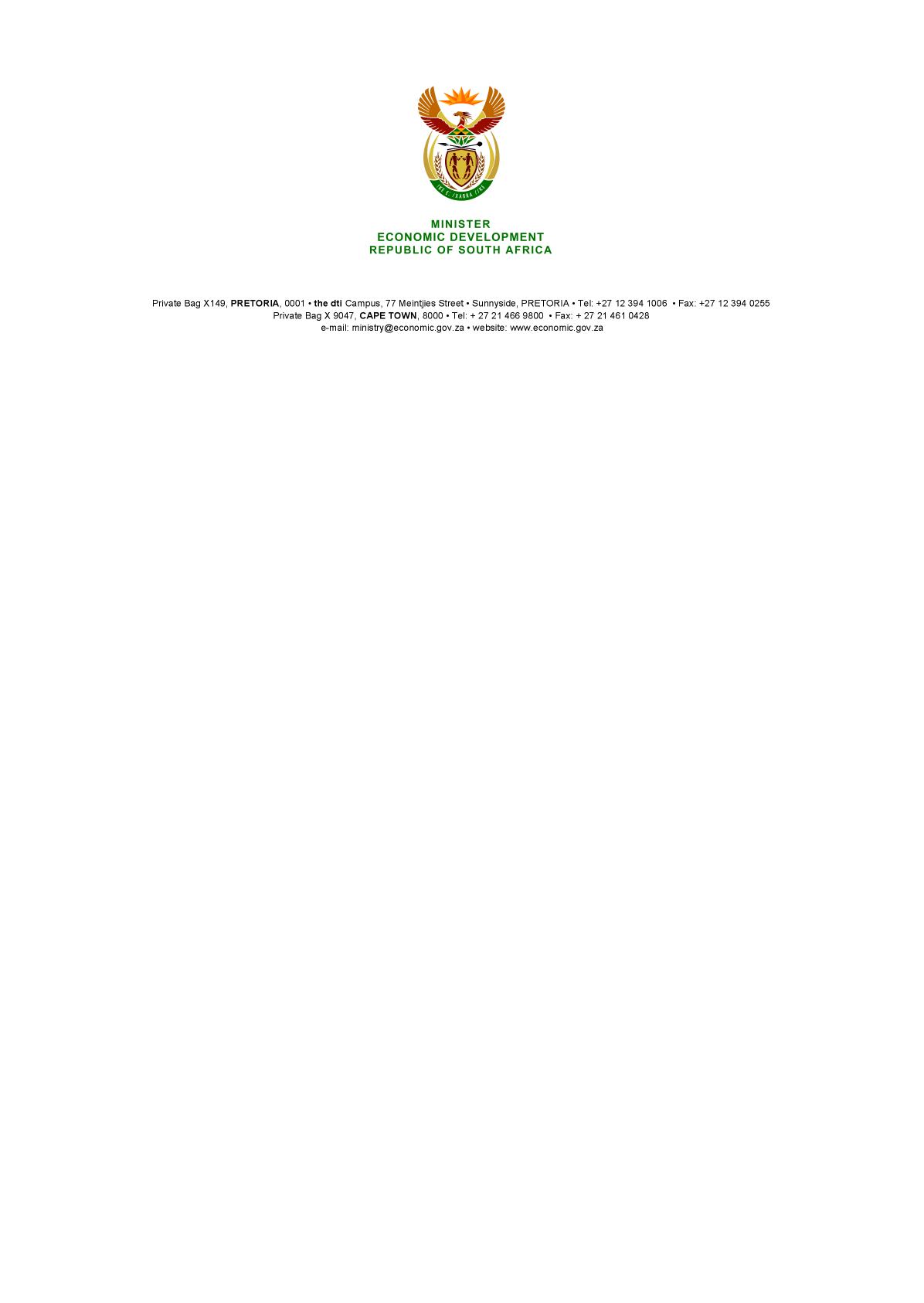 NATIONAL ASSEMBLYWRITTEN REPLYPARLIAMENTARY QUESTION: 3158 DATE OF PUBLICATION:  27 October 2017 Mr M S Mbatha (EFF) to ask the Minister of Economic Development:(1) What are the details including the ranks of service providers and/or contractors from which (a) his department and (b) the entities reporting to him procured services in the past five years;(2) what (a) service was provided by each service provider and/or contractor and (b) amount was each service provider and/or contractor paid;(3) (a) how many of these service providers are black-owned entities, (b) what contract was each of the black-owned service providers awarded and (c) how much was each black-owned service provider paid? NW3482EREPLYThe department and its entities procured a variety of goods and services over the past 5 years, ranging from leasing accommodation, consultant services, travel and transport, ICT related goods and services etc. The quantum of these individual transactions run into the thousands on an annual basis. Attached are detailed lists of goods and services procured by the department and its entities for the audited financial period 1 April 2016 to 31 March 2017.See attachment